Сценарий фольклорного праздника в начальной школе«Не красен день без солнышка, не мила жизнь без малых детушек»Цели: Пробуждение у детей интереса к истории народа, его культуре, быту, обычаям и традициям.Расширение и углубление знаний учащихся о малых жанрах детского фольклора.Воспитание гражданственности и национального самосознания младших школьников, чувства уважения и любви к прошлому своей родины.Оборудование: оформление крестьянской избы, плакаты с наименованием  жанров детского фольклора, кукла, люлька, атрибуты народного костюма.Ход  занятия:Учитель:В народе бытует мнение, что человек прожил жизнь не зря, если посадил дерево, построил дом и вырастил сына. О чём сегодня пойдёт разговор, вы узнаете, если внимательно прочитаете пословицу:НЕ КРАСЕН ДЕНЬ БЕЗ СОЛНЫШКА, НЕ МИЛА ЖИЗНЬ БЕЗ МАЛЫХ ДЕТУШЕК.Раньше крестьянские семьи были многочисленными. Вероятно, поэтому родственную единокровную группу людей и стали называть словом-семья-7я (по количеству человек).Сегодня мы совершим историческое путешествие вглубь веков. Для этого проходите все в горницу и садитесь за общий стол.(Все участники праздника и гости садятся на лавки вокруг стола.)Ведущий 1:Собрались мы, не на почётен пир, а на беседу добрую да складную. Чтоб был у нас мир да лад и согласие. И велась беседа наша речью плавною.Ведущий 2: А ещё хотим  пожелать вам, чтоб участвовали вы в нашей беседе и внимательно слушали. Всё, что услышите, дошло до нас от ваших прабабушек и прадедушек.Учитель:Представьте себе, что мы все - одна семья. В нашей семье радость - скоро в ней появится малыш. Все с нетерпением будем ждать этого дня, будем к нему готовиться.- Как вы считаете, что предпринимали до рождения ребёнка? Как к этому событию готовились раньше?(Ответы присутствующих.)-Нужно приготовить люльку (колыбель) для новорождённого.-Как могла выглядеть колыбелька? Нарисуйте её на приготовленных заранее альбомных листах. (Работа выполняется в группах с последующим обсуждением рисунков).-А вот и настоящая люлька, в которой выросло ни одно поколение людей (показ).Рассказ о люльке.(Рассказ сопровождается демонстрацией: один ученик рассказывает, а другой показывает).Люльку вешали на верёвке на гвоздик возле прялки, чтобы прясть и качать дитя одновременно. Сверху накрывали занавесочкой, завязанной наверху, чтобы мухи не летели, солнце не светило. Иногда вешали шаль. Вниз на досочки соломки постелят, поверх какие-нибудь стилки, кто телогреечку положит или тряпочки, у кого что было. Маленькую подушечку кто ватой набил, кто пёрышками.                                                           Выбор имени.Учитель:-Вот и настал день, когда в семье родился ребёнок. Сначала его клали на печку на подушечку, а только потом в люльку. (Показ куклы, которую запеленали в одеяльце).-Что необходимо дать при рождении новому человеку?Рассказ «Имена в Древней Руси»Учащийся 1:В Древней Руси имён было много. Нам они сейчас кажутся смешными, но отмечали имена наиболее характерные признаки или внешние особенности. Например, Балагур, Светлана, Чернава.Учащийся 2: Были имена, которые часто отражали порядок появления детей. Например, Первый, Старшой, Вторуня, Третьяк. Учащийся 3:Отдельные имена характеризовали время рождения ребёнка. Например, Зима, Вешняк. Учащийся 1:Были имена, Связанные с явлениями природы (Метелица, Вьюжица).Учащийся 2: Другие имена отражали какие-либо особенности новорождённых: Пискун, Прыгун, Лобик.Учащийся 3: Часто при рождении ребёнка, выбирали имя, которое имелось в церковном календаре.Учитель: По этой причине иногда случались всякие нелепые случаи. Один из них описан в повести Н.В. Гоголя «Шинель». «Родился Акакий Акакиевич против ночи, на 23 марта… Родильнице предоставили на выбор любое из трёх (имён), какое она хочет выбрать: Моккия, Соссия, или назвать ребёнка во имя мученика Хоздазата. Нет,- подумала мать,- имена-то все такие». Чтобы угодить ей, развернули календарь в другом месте; вышли опять три имени: Трифилий, Дула, Варахасий. «Вот это наказание,- проговорила мать,- какие всё имена; я, право, никогда и не слыхивала такие. Пусть бы ещё Варадат или Варух, а то Трифилий или Варахасий». Ещё переворотили страницу-вышли: Павсикахий и Вахтисий. «Ну, уж я вижу,- сказала родительница,-что, видно, его такая судьба. Уж если так, пусть лучше будет он называться, как и отец его. Отец был Акакий, так пусть и сын будет Акакий». Таким образом, и произошёл Акакий Акакиевич».- А у нас девочка. Нравиться она вам, люба? Вот и назовём её Любава.- А, что обозначают ваши имена?(Выступления учащихся).Любит Ксения гостей,Добротой от Ксюши веет.Вкусных лакомств и сластей Для подружек не жалеет.Алина - добрая душа.Всем спешит помочьИ собою хороша,Ласковая дочь.Виталий - «жизненный».Алексей – «защитник».Геннадий – «благородный».Дмитрий – «земледелец».Дали нашей девочке имя, это событие надо отметить.- Как? Конечно же, гулянием да пляской.(Музыкальные номера, приготовленные заранее на русский народный мотив).Колыбельная песня.Ведущий 1:-Первое, что слышит младенец из уст матери - это колыбельная песня.Ведущий 2:- Колыбельная песня, прежде всего, отражает мысли и чувства матери, поглощённой уходом за ребёнком.Учитель:- Ребёнка, утомившего криком и беспокойством, в раздражении обещают поколотить, пугают хворостиной, колотушкой, волком и таинственной  букой, но чаще уговаривают обещанием пряника, калачей, обновок.Сейчас мы это и услышим в вашем исполнении. (Учащиеся,  качая колыбель,  поют песенку для куклы - Любавы).Баю, баюшки, баю,      Колотушек надаю,      Кылатушечка мала,       Тебе по носу дала.2.   Котик – коток,      Что ты ходишь без порток?      А на што мине портки,      Мои ножки коротки.       3.   Ходит коток по лавочке,       Водит  Любочку за лапочки,       А я этому коту       За работу заплачу:       Дам кувшинчик молока,       Да кусочек пирога.Учитель:  (Сопровождает свой рассказ показом).-Нередко матери обращались по ночам за помощью к своим детям постарше.-Ксюша и Алина, вы детушки-погодушки. Качайте малую по очереди. Сегодня твоя очередь, Ксюша, лежи на печи, глазки спят, а ушки слушают.Мать сидит ночью, прядёт. Одну верёвку привяжет к люльке, а вторым концом дочери за руку. Вторую верёвку привяжет к ноге, а конец верёвки положит рядом с собой. Ребёнок заплачет, мать наклонится, верёвку возьмёт и начинает дёргать дочь за ногу, чтобы проснулась. А дочь сама ещё  мала (5 лет). Так с пяти лет и нянчили старшие своих младших братьев и сестёр. Начиная рукой дёргать верёвку туда-сюда, люльку качать.Если маленький ребёнок плакал всю ночь напролёт, его носили под насест курятника и говорили «Куры, куры, возьмите криксы дневные, ночные и полуночные». После этого ребёнок переставал плакать.Пестушки.Учитель:Малыш подрастает и слышит пестушки, потешки, прибаутки.Пестушка исполнялась в процессе действий, которые выполнял маленький ребёнок со взрослыми. Пестушка учит малыша понимать человеческую речь, выполнять различные жесты, движения, которыми руководит слово. Слово взрослого даёт команду, а ребёнок должен под эту команду сделать какие-то движения. Постепенно ребёнок овладевает речью и начинает сам себе давать команды.Взяв ручки ребёнка, хлопают ими в ладоши, в такт, а при последних словах ручки разводят и поднимают на голову ребёнка:                Ладушки, ладушки,                Где были?- У бабушки.                Что ели?- Кашку.                Что пили?- Бражку.                Попили, поели,                У-у-у,  полетели,                На головушку сели.В середине ладошки кружат указательным пальцем, приговаривая:                Сорока, сорока,                Где была?- Далёко.                Кашку варила,                Деток кормила.Потом, указывая на каждый палец ручки, начиная с большого, приговаривают:                 Этому дала,                 Этому дала,                 Этому дала,                      И этому дала,и, останавливаясь на мизинце, добавляют:                 А этому не дала.                 Водичку не носил,                 Дрова не рубил,                 Печку не топил.Потешки.Ведущий 1:Пестушка перерастает в потешку. Малыш вырос, научился ходить. Пора приучать его к труду.                   Тра-та-та, тра-та-то                    Положите решето,                    Мучки просейте,                    Пирожки затейте                    С гречневой кашей                    Пироги для Любаши.Ведущий 2:А какой малыш любит умываться или расчёсывать волосы? И тут на помощь приходит потешка.                      Водичка, водичка,                      Умой моё личико,                      Чтоб глазки блестели,                      Чтоб щёчки краснели,                       Чтоб смеялся роток,                      Чтоб кусался зубок!Учитель:В глубокой древности слова потешки не столько «потешали» сколько «заклинали»; люди верили в волшебную силу слова, верили, что произнесённое слово-заклинание может повлиять на природу, например, заставить расти волосы:                      Расти, коса, до пояса,                      Не вырони ни волоса… Или                       Как с гуся вода с Любавушки худоба,                       Под ясень воду под дубовую колоду.Прибаутки.Прибаутка-маленькая сказочка в стихах в вопросно-ответной форме. Что ни прибаутка, то своя история.                       Козлик на базар ходил,                       Козлик косу купил.                      -На что ему коса?                      -Мураву-траву косить.                      -На что траву косить?                      -Доброго коня кормить.                      -На что коня кормить?                      -Дубовый лес возить.                      -На что лес возить?                      - Через речку мост мостить.                      -На что мост мостить?                      -В гости к козыньке ходить.Небылицы.Небылица весело учит различать действительность и фантазию, развивает воображение, рисует необычные, небывалые картины жизни.                        А где это видано                        И в какой деревне слыхано,                        Чтобы курочка бычка родила,                        Поросёночек яичко снёс                        Да на полочку унёс.                        А полочка обломилась                        И яичко разбилось,                        Овечка расквохталась,                        Кобылка раскудахталась,                         Ох,  куда-куда-кудак,                         Не бывало у нас так!Итог занятия:-Сейчас прозвучали различные жанры устного народного творчества. Назовём их ещё раз. Все они являются детским фольклором. Всё это сопровождало детей в раннем возрасте. По мере того, как дети подрастали в их жизнь входили другие жанры народного творчества (скороговорки, считалки, дразнилки и т. д.) Как видим много хлопот доставляли дети своим родителям. С воспитанием детей связаны и некоторые пословицы. Прочитайте их и объясните.Детишек воспитать - не курочек пересчитать.Добрые дети – дому венец, злые дети – дому конец.-Наш праздник подходит к концу.-Считаете ли вы сегодняшний наш разговор полезным? Что для себя взяли на заметку?  (Высказывания детей).Ведущий 1:                         Слава русской старине!                         Слава нашей стороне!                         А преданья старины                         Забывать мы не должны.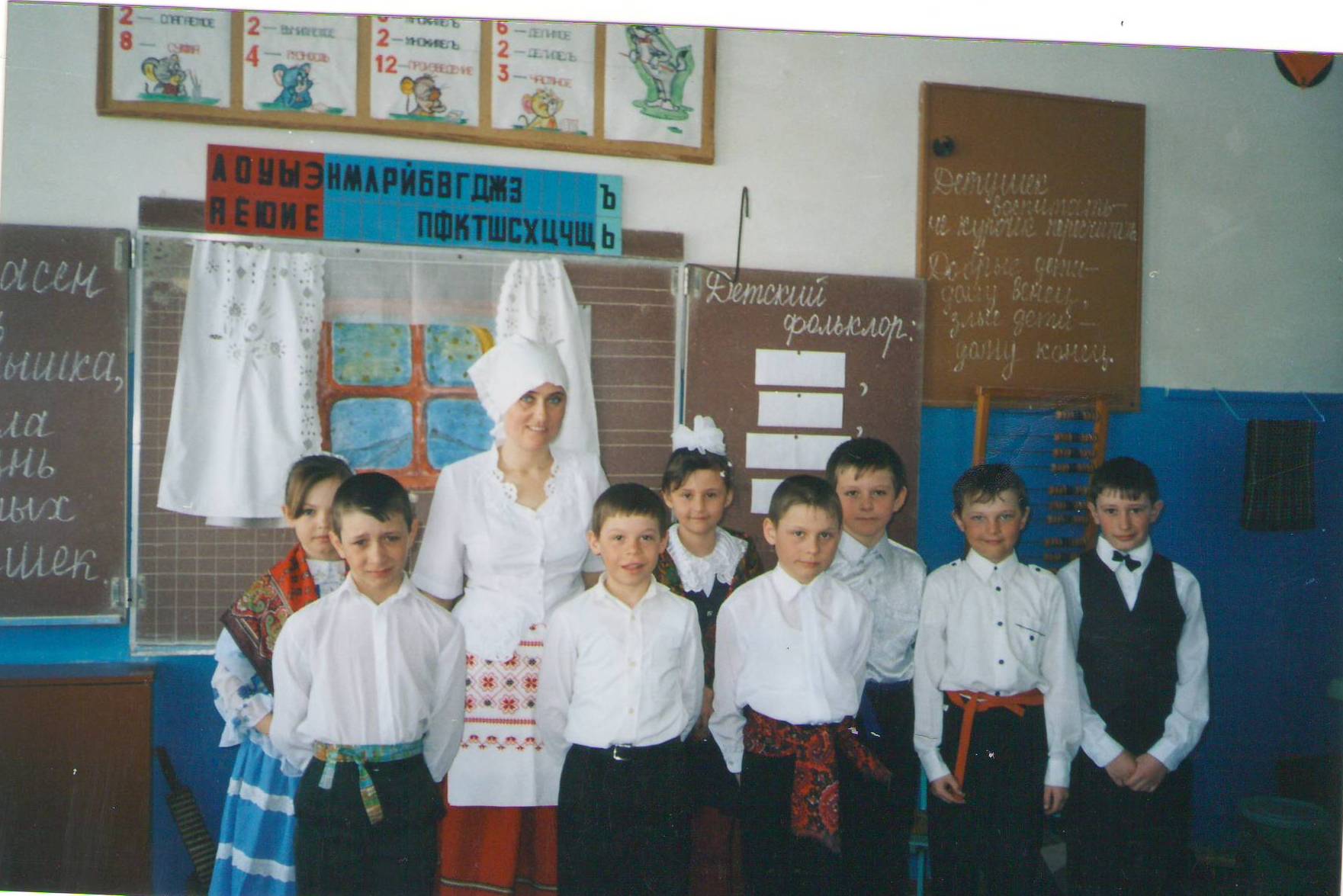 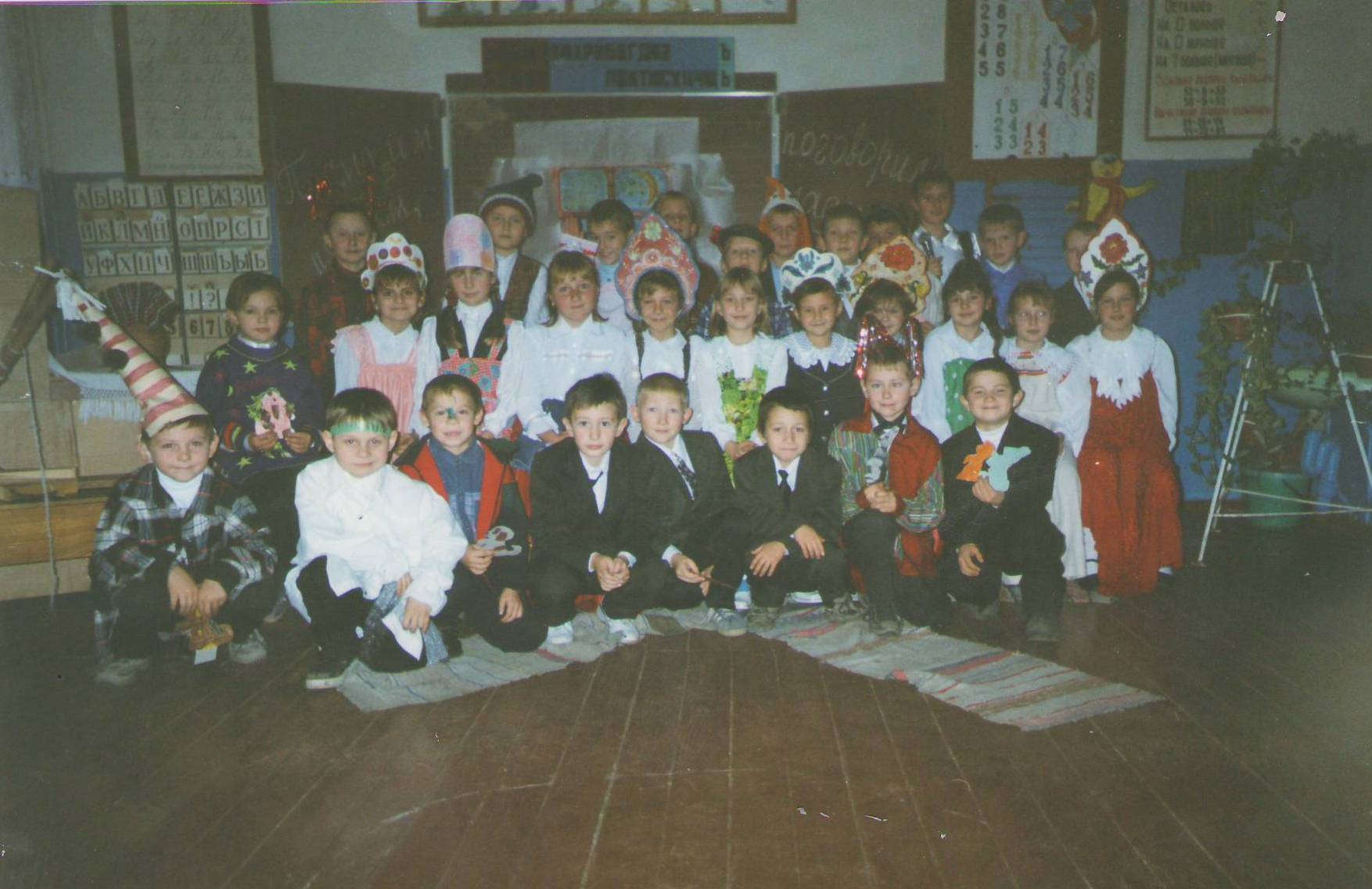 